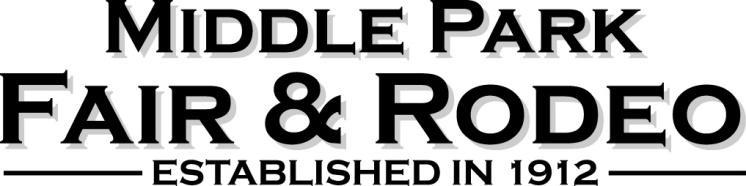 The meeting was called to order at 6:31 pm on March 7, 2023Present at the meeting were Fair Board Members:  Mari Miller, Holly Hester, Christy Horn, Terry Pratt, and Seth SternAudience Members were Dave Buckley, Micah Benson, Chris Baer, Dakota Cordle, Sarah Villa, Mackenzie Moyer, Joslyn Sanders, Julie Sanders, Kristi Moyer, Brianne Osborne, Taedra Hickam, Tara Perdue, Tish LinkeBoard Minutes:Approval of Minutes from Regular Board Meeting of February 7, 2023, was motioned by Holly Hester, Seconded Terry Pratt – Approved.Presidents Report:Presented by Christy HornJanet Engel had reached out to Jordon Meeks regarding letter received prior to February meeting.  Janet and Jordon on February 15th had a pleasant phone discussion and Jordan apologized, saying she was very upset regarding the board going with Rawhide.  Janet pointed out fair recap was on the agenda in September and October and contracts were on the agenda November, December and January and had not heard from either she or Shae. Shae is on the agenda contact list each month and Janet asked if Jordan could be added to the agenda contact list, so in the future she would not miss any communication in this regard. Janet felt that the conversation went well, and Jordon said she would be interested in doing the Ranch Rodeo and Horse Races in the future if things were to change.Treasures/ Expenditure Report:Operating Account Balance		$40,591.46Livestock Account Balance		$52,038.15Scholarship Account Balance		$5,535.72All three accounts have been reconciled as of 2/28/23.Approval Requested for the following payments.Operating Account:	Corriente Buckle Company (1/2 Deposit)			$3,060.00	Colorado Dept of Revenue (Liquor License)			$  275.00Livestock Account:	Colorado Dept of Revenue (Liquor License)			$100.00Scholarship Account:	Madelyn Probst/Hawaii Pacific University			$3,000.00Motioned by Christy Horn and seconded by Holly Hester to approve all the above listed expenditures.  Approved.Terry Pratt noted that she is still trying to get on the signature cards and on-line banking systems with United Business Bank.  For clarification:The following are the individuals who need to be signers on the MPFR Operating, Livestock and Scholarship Accounts:	Janet Engel – President	Tamara Miller – Vice President	Terry Pratt – Treasurer	Holly Hester	Christine Horn	Curtis LangeListed below are the individuals who need to have access to the on-line banking.	Alina Bell – view	Holly Hester – view	Christine Horn – view	Curtis Lange – view (no access to scholarship account)	Terry Pratt – Basic (allowed to do stop payments or internal transfers between accounts)Cody Mullinex and Carolyn Barela-Colvin need to be removed from online banking access.Motioned by Christy Horn and seconded by Holly Hester.  Approved.The Royalty wreath sale money was deposited into the operation account in January and should have been deposited into the scholarship account in the amount of $195.00. Ashleigh Muhme’s check for the judge’s fee was not cashed.  After she was contacted, Ashleigh indicated she wanted to have that money go to the small barns or the scholarship account.  This was in the amount of $150.00. After some discussion it was decided to award a buckle in memory of Ashleigh’s mother who was a long-time small animal fair judge. Motioned by Christy Horn and seconded by Holly Hester.  Approved.Sales Committee:Sales Committee received $500.00 from the Granby Rotary.Lights have been received for the decorations.Plates, Silverware etc. have been received and are in storage.Corn Hole Tournaments:Dates – Mari will get the dates out as soon as possible.Liquor license is being applied for.Mari purchased a package with all boards, score sheets everything included.Tish needs dates for the Granby Rodeo Arena - June 2, June 16, June 30, and July 14CSU ExtensionBrianne Osborne, CSU Extension Agent and Taedra Hickam, Grand County CSU Extension Administrative Assistant introduced themselves.Kristi and Brianne are working on fair judges. Beef, Swine, Sheep and Goat are set. They are working on Poultry and should have that position set by next week.Enrollment – they are 1 person shy of matching last year’s numbers.Friday April 7, 2023, there will be a meet and greet at the CSU Extension Hall.Royalty:High Tea was successful. They had 19 RSVP’s and 14 showed.Sold Muffins and Burritos at the Ice Fishing Contest in KremmlingPenny Hamilton’s Book Launch was successful. Mackenzie and Joslyn are featured in the book.Penny has offered to sell books to the MPFR Royalty at cost $13-14 each and the girls can sell the books at retail $25.00 and keep the difference for the scholarship fund.Juli asked if there was budget money to make a purchase of 10 books.  Dakota Cordle offered to purchase the books for the girls.Kentucky Derby Report from Dakota CordleSummit Express will be offering shuttles to Kremmling and Granby. They will be donating 1-shuttle and we will need to pay for the second one.Modern Talent – Dakota is expecting the contract back this week. They will be helping with the selling of raffle tickets.Dakota has received many large items for the raffle.  High Mountain Firearms & Supply, Two Pines, Northwest Ranch, and a local travel company are among some of larger prize suppliers.	Alcohol has been ordered.Ticket Prices – last year was $40 pre order $45 at the door.  It was decided to do $50 pre order and $55 at the door.  Tickets will be sold online, Northwest Ranch and Old Time Feeds N’ Things, and Troublesome Tomahawks (cash and checks only)Corgi races information will be sent when posters is done.There is a lot of interest in the races.  $500.00 will be added to the purse.Extension Hall has been reserved.Motioned by Seth Stern and seconded by Christy Horn for raise in ticket prices. Approved.Royalty Scholarship:The following are the suggestions/clarification for the scholarships.	$1,500.00 for each year you complete your reign as queen.	Scholarship money must be used within 2 years after successful completion of reign. 	If you don’t complete your reign, you will forfeit scholarship.	Can be used for any higher learning/trade school certification.This was tabled until next board meeting so the board can have a workshop do discuss.  This needs to be completed so information can be in the 2023 Fair Book.Randy Lewis Contract	As of February 9th – have not heard from him about revised contract. Christy Horn stated that those who really pushed for him to be the auctioneer need to contact him and tell him to sign his contract.	If he does not sign the contract Sarah Villa offered to speak with her contact. KFFR Proposal:	This is for the music at the Party in the Park on August 8th.  Janet is waiting on an email back from them.  When she receives that she will request a Micah to prepare a contract.Vendor Coordinator:	Mari requested Seth to do this position.  Seth agreed.Contracts:	Micah has not received the following contracts back:			Sky Hi News		Modern Talent		Randy LewisMari stated that the Sky-Hi News will not be able to sign the contract until they are 30 days out from print.  This will be 4/15/23 with the print date of 5/15/23.Sponsor Update:Money keeps rolling in. A reminder will be sent out for those who have sponsored in the past.An ad in the paper will be placed in April.Ranch Creek Waste let us know they will not be the Grand Champion sponsor this year. Mari will reach out to Blue Valley to see if they want to sponsor.Tish and Tara asked for the ad list – Terry will send it out to them.New Business:The BOCC’s approved our request for liquor licenses during fair and at the Flying Heels Arena for the following dates:		Kentucky Derby – 5/6		Corn Hole Granby – 6/2, 6/16, 6/30 and 7/14		Corn Hole Kremmling – 6/9. 6/23, 7/7 and 7/21		Fair and Rodeo – 8/6 thru 8/13Wild Mustangs – Kremmling High School Band will be playing at the street dance.  They also have a guitarist who will be performing the national anthem at the Queen’s Barrel Race and the Junior Rodeo Grand Entry.Tourism Board Grant has been submitted. Janet requested money to pay for the Foundry and the Chanel 17 advertising.Advertising clarification was requested. In prior years there were 3 groups with 3 different types of information given out.  Going forward everyone is to receive the same information.July Meeting dates – first meeting is July 4th.  Suggested that the meeting be changed for the 11th and the 25th and they be hosted at the fairgrounds in Kremmling. Mari will send date to Kristi to make sure they are on their calendar.Chris Baer requested the board set aside 10-15 minutes so they can go over last year’s fair. He would like to have this done prior to May 1st. He also requested a meeting immediately after the fair to go over things to help with his budget.Micah asked about release on photos used. She wanted to make sure that we are getting releases in case pictures are taken off our website and used other places.  Kristi will make sure there is a list of kids who don’t want pictures shared.Taura Perdue requested if their 4-H Club Grand Animals could do a fundraiser chute roping event and could it be added to the could be added to the schedule.  Taura is getting more information for the next meeting. Adjournment at 7:30 pm – motioned made by Seth Stern, seconded by Mari Miller. Approved